Борьба с туберкулезом24 МАРТА – ВСЕМИРНЫЙ ДЕНЬ БОРЬБЫ С ТУБЕРКУЛЕЗОМПолучен от природы в дар
Не мяч и не воздушный шар
Не глобус это, не арбуз - 
Здоровье - очень хрупкий груз.Всемирной организацией здравоохранения туберкулез был объявлен национальным бедствием, а день 24 марта «Всемирным днем борьбы с туберкулезом».Не случайно 24 марта выбрано Всемирной организацией здравоохранения (ВОЗ) в качестве Всемирного дня борьбы с туберкулезом. Именно в этот день в 1882 году микробиолог Роберт Кох выступил в Берлине с сенсационной лекцией о своем открытии возбудителя туберкулеза – микобактерии (Mycobacterium), которую в последствии стали называть палочкой Коха.Всемирный день борьбы с туберкулезом учреждён для привлечения внимания к серьёзной проблеме: на большей части нашей планеты туберкулез продолжает оставаться опасной инфекцией, которая пока еще не может в достаточной мере контролироваться человечеством.В целях пропаганды здорового образа жизни в МКОУ «Шаитлинская СОШ» 20 марта 2021 года проводились мероприятия, посвященные этой дате. Это:непосредственно образовательная деятельность с участием медицинского работника (Исрапилова Омарасхаба М.) «Как укрепить своё здоровье?»;проведён «Урок здоровья» на котором закрепили правили личной гигиены;обучающая беседа с детьми старших групп на тему: «Всемирный день борьбы с туберкулезом» (с использованием информационных плакатов);аппликация с детьми «Белая ромашка – символ Всемирного дня борьбы с туберкулёзом»;организован и проведён конкурс рисунков по теме: «Как сберечь свое здоровье»;дети просмотрели учебный мультфильм: «Сказка о том, где туберкулезной палочке живется хорошо»;для родителей размещён плакат «Сан бюллетень-Профилактика туберкулеза»;с родителями проведено анкетирование: «Как укрепить здоровье детей?»;на сайте школы размещена памятка для учащихся и родителей: «Туберкулёз» и отчёт о проведении Всемирного дня борьбы с туберкулезом.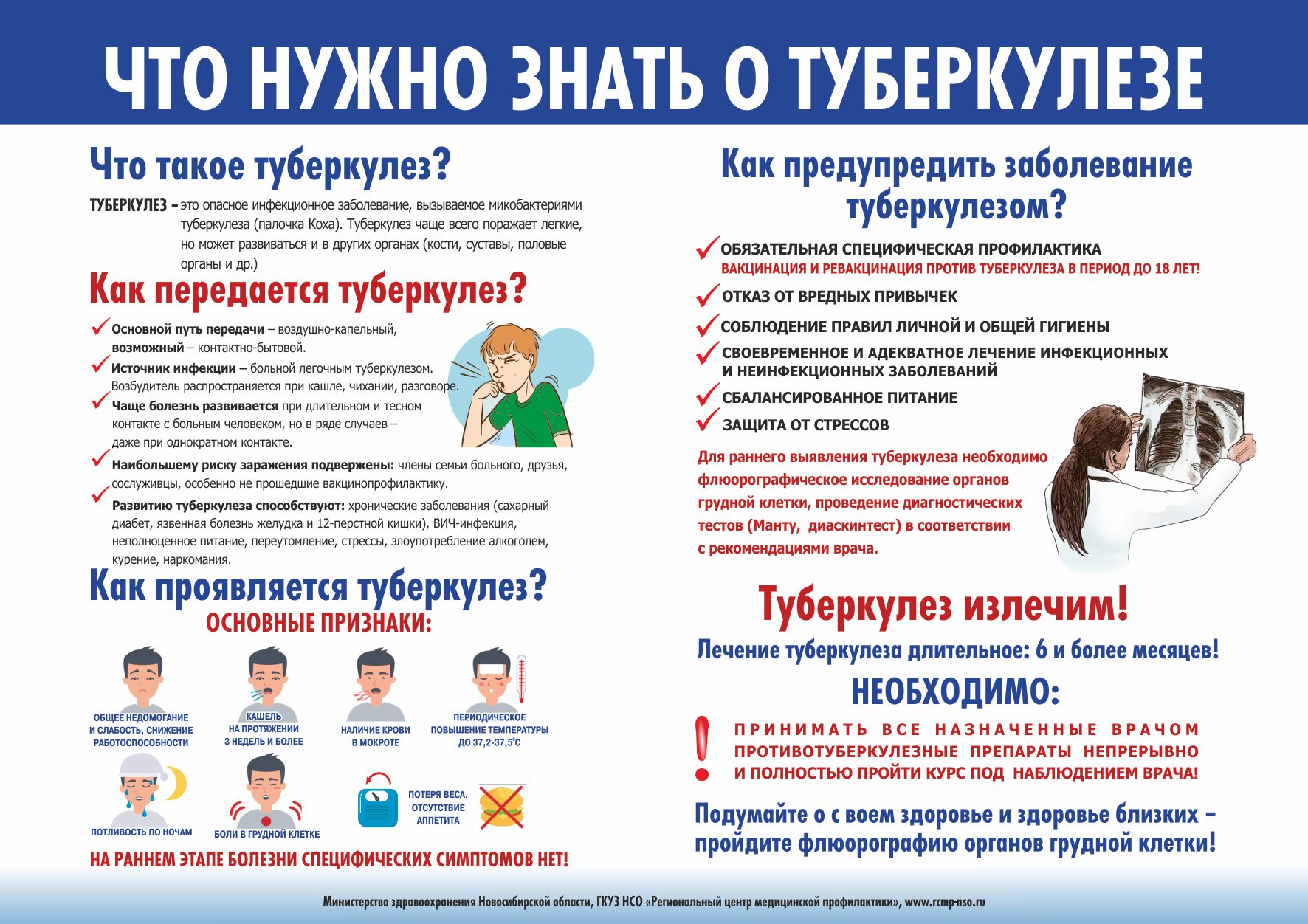 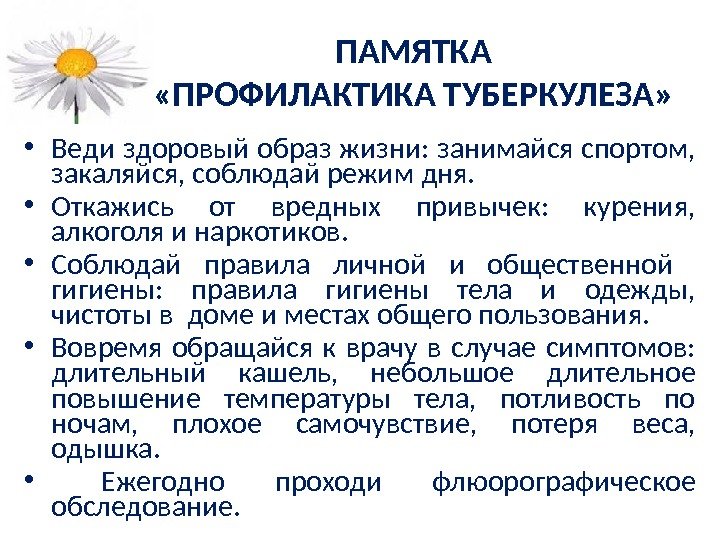 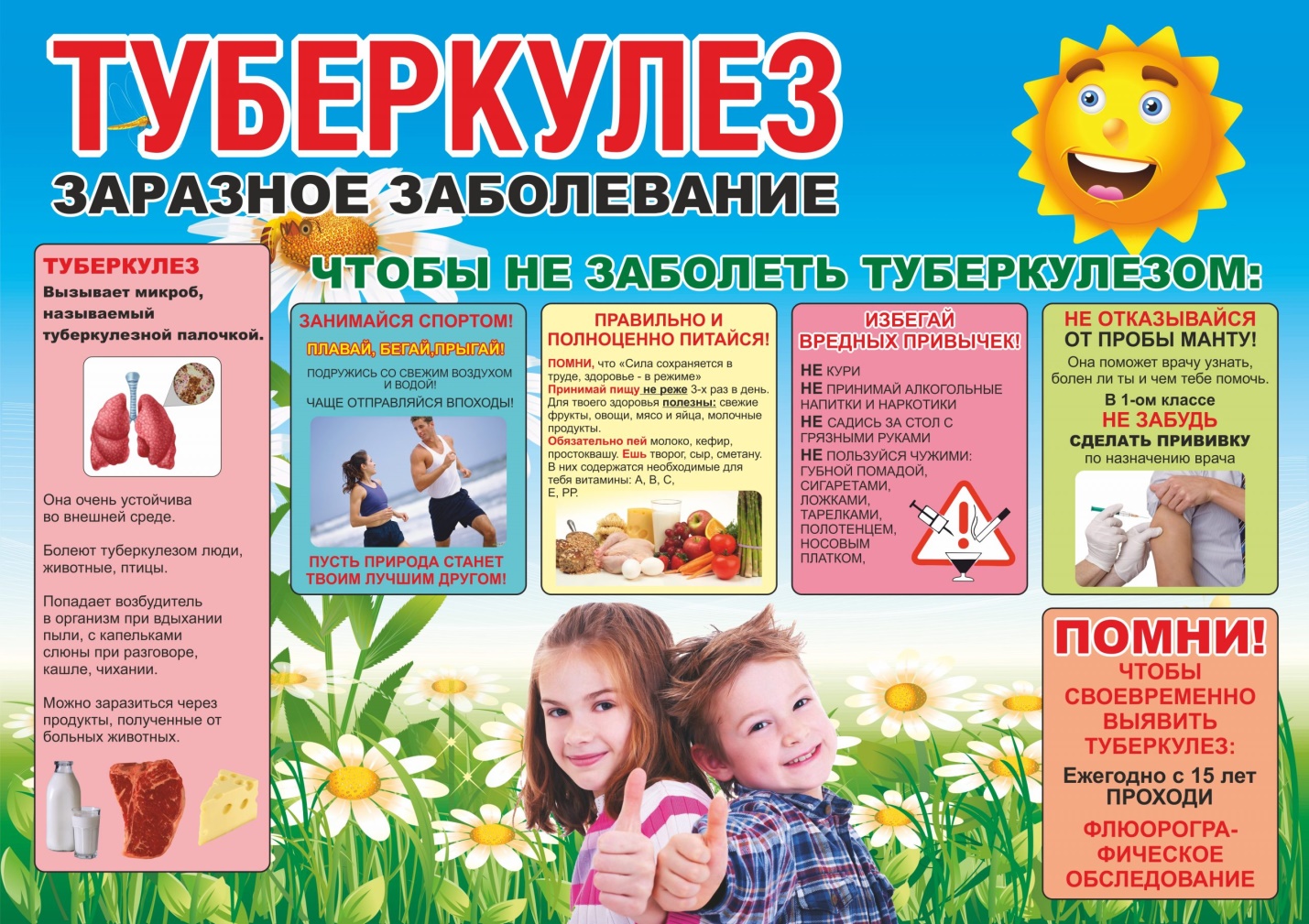 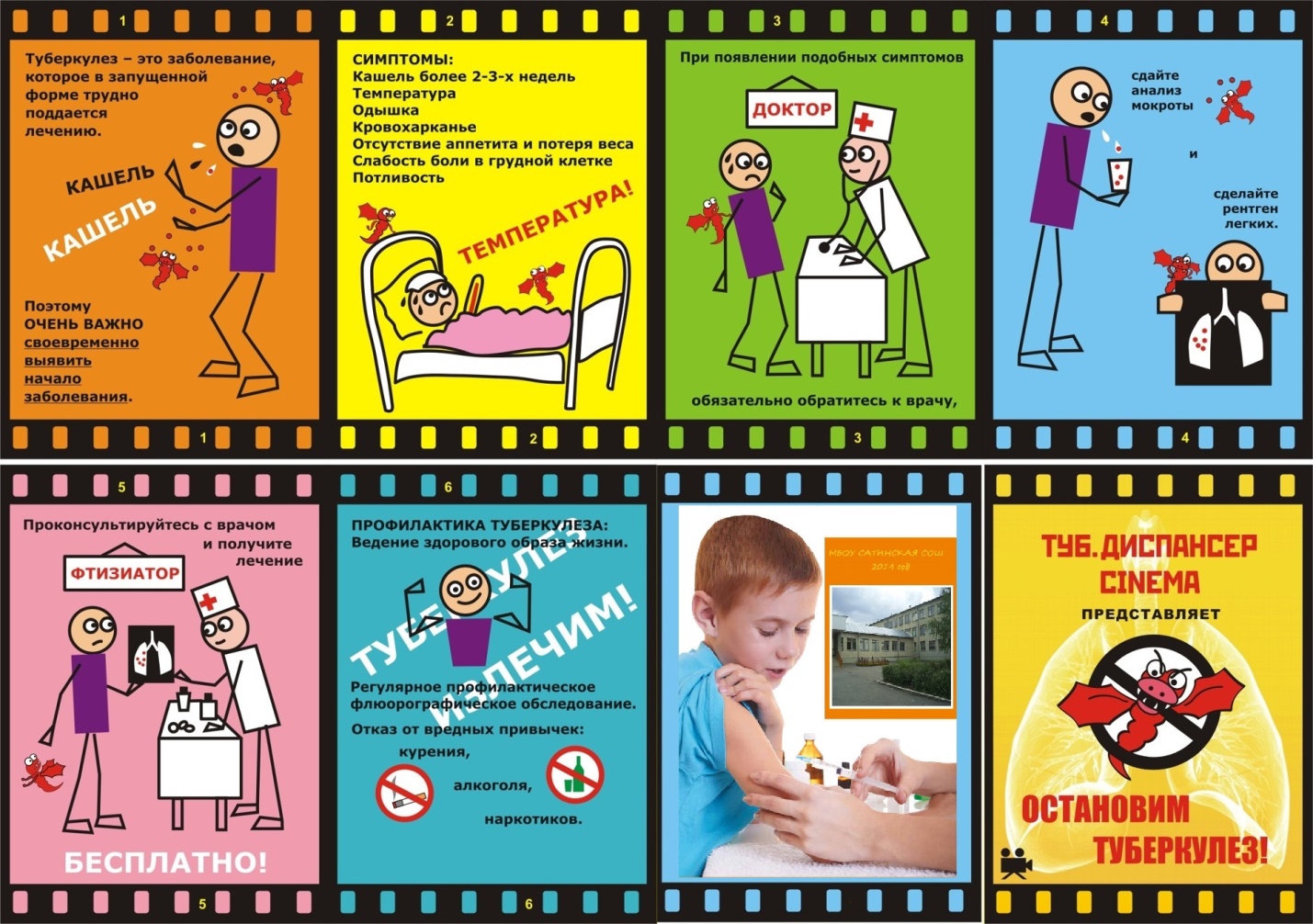 